Texas Trust Credit Union Donates $10,000 to Toys for Tots ARLINGTON, Texas – December 2, 2021 – Celebrating a decade of giving to Toys for Tots via the Mansfield ISD annual toy drive, Texas Trust Credit Union donated $10,000 to this year’s campaign.This year marks 10 years that Texas Trust has partnered with Mansfield ISD and Toys for Tots, to give back to families during the holiday season. In addition to the cash donation, Texas Trust collected more than 500 toys to help ensure every child in the DFW area received a gift from Santa. The annual Toys for Tots drive was held at the MISD Center for the Performing Arts Center on December 1.The toy drive brought out hundreds of families to not only donate toys, but to enjoy an evening of family fun attractions, live performances, and festival-style food. 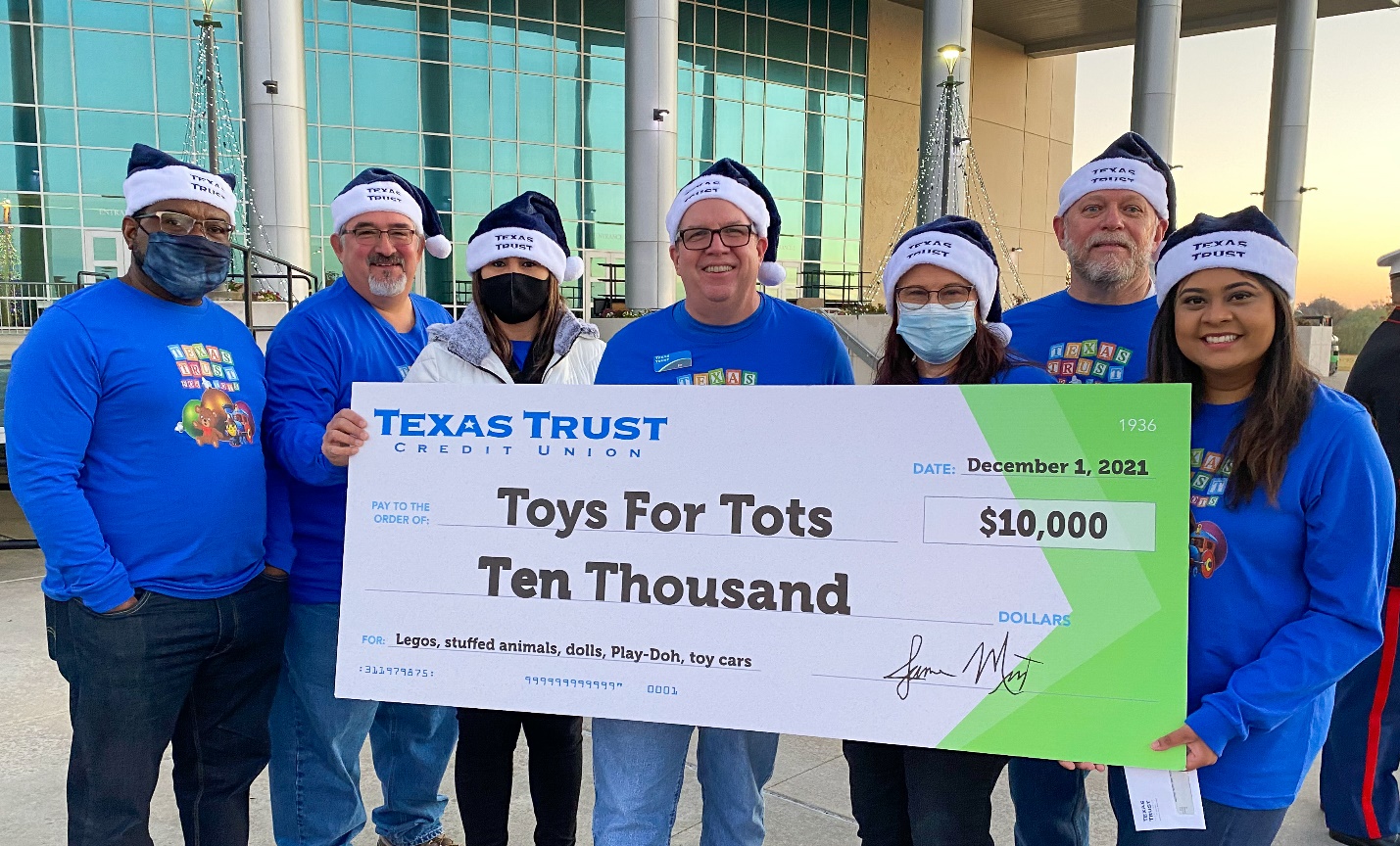 “This year’s toy drive is even more important than last year. Many families are still struggling because of the pandemic, and we are seeing an increase in the cost of goods, adding more financial hardship to some of our neighbors,” said Jim Minge, CEO of Texas Trust Credit Union.  “Through Toys for Tots, families in need in our communities will be blessed by the love and support of our members and employees who gave so generously.”Minge added, “We are thankful to be part of such an inspirational and worthy cause as Toys for Tots.”A high resolution picture of Texas Trust presenting a $10,000 check to the U.S Marine Corps Reserve for its 2021 Toys for Tots campaign can be downloaded here.About Texas Trust Credit UnionTexas Trust Credit Union has been helping build brighter financial futures since its modest beginning in 1936. Today, the full-service credit union serves more than 120,000 members. With assets of more than $1.7 billion, Texas Trust is the 6th largest credit union in North Texas and the 17th largest in Texas. With a focus on the community, Texas Trust is creating a legacy of giving through generous financial donations that support local school programs and activities, non-profit organizations, and student scholarships; and by providing volunteer resources through its Community Unity team, which supports scores of charitable events each year. For more information, visit TexasTrustCU.org or follow us on Facebook at facebook.com/texastrustcu or Twitter at @texastrustcu.###Photo Caption: Celebrating 10 years supporting Toys for Tots, Texas Trust Credit Union donated $10,000 to this year’s toy drive. Pictured from left to right, Texas Trust employees Ron Smith, Willy Kelsey, Peggy Esparza, Jim Minge, Shelia Kime, David Turner, and Washima Huq present a check to Toys for Tots at the MISD Center for the Performing Arts Center